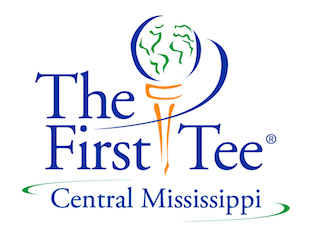 PLAYer Car Talk Week 3Suggested questions for an engaging recap with your child/children about today’s experience at First Tee of Central Mississippi and practice suggestions to help between classes! Weekly Core Value: Responsibility- it’s up to me; I am the one myself and others depend on to make it happen. Weekly Healthy Habit: Energy (Eating healthy snacks to maintain energy) Weekly Golf Skill: Pitching and Full Swing Homework Assignment: p. 13-15 in PLAYer Book. Guiding Questions: What did you learn about Responsibility?How is Responsibility connected to Courtesy and Respect?How do you show Responsibility at First Tee?How do you show Responsibility away from First Tee? What snacks can you eat that help you keep up your energy?What golf skill did you learn today?Pitching and Full Swing Golf Skill Practice: This week your child learned how to make a pitch and a full swing. This is what most people think of when they think of a golf stroke. They also learned about the importance of selecting targets. They should practice their golf posture for 5 minutes each day. Here is a simple way to do that. In the bathroom mirror they should cross their arms across their chest and rest their hands on their opposite shoulder and stand in their “A” stance. From here they simply rotate their shoulders around their spine and finish in a balanced position. See the link below (you do not have to use a golf club or swing stick). https://www.youtube.com/watch?v=OX-tumLPWYE